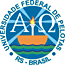 UNIVERSIDADE FEDERAL DE PELOTASPRÓ-REITORIA DE PESQUISA, PÓS-GRADUAÇÃO E INOVAÇÃODEPARTAMENTO DE PÓS-GRADUAÇÃO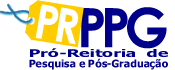 4ENCAMINHAMENTO DE DEFESA DE DISSERTAÇÃO OU TESE OU EXAME DE QUALIFICAÇÃONOME DO ESTUDANTE         MATRÍCULACURSO OU PROGRAMANÍVEL MESTRADO DOUTORADOTÍTULO DO PROJETO DE PESQUISA:      PROJETO DE PESQUISA REGISTRADO SOB O Nº       TÍTULO DA DISSERTAÇÃO/TESE/QUALIFICAÇÃO:       TIPO DE EXAME A SER REALIZADO     EXAME DE QUALIFICAÇÃO                            DEFESA DE DISSERTAÇÃO                DEFESA DE TESESUGESTÃO DA BANCA EXAMINADORAPresidente:Membros:                                                                      Instituição/Vínculo profissionale-mail:Titulares:1)      2)      3)      4)      Suplentes:1)      2)      Sugestão da data da Defesa em          às          horas.Defesa:     Sigilosa                                         Não sigilosa Presencial                             Remota – Link da sala:      Pelotas,       Orientador: _______________________________________________________________________________________Co-orientador: _____________________________________________________________________________________Conselheiro: ______________________________________________________________________________________